REQUEST TO SUBMIT PROPOSAL FOR LABOR AND MATERIALS FOR THE REPAIR AND REHABILITATION OF 1. SOLAR POWER IRRIGATION SYSTEM (SPIS) AT DA-RFO, SAN AGUSTIN, PILI, CAMARINES SUR, 2.  SOLAR POWER IRRIGATION SYSTEM (SPIS) AT CNLRRS, DAET, CAMARINES NORTE FOR THE IMPLEMENTATION UNDER QRF-CALAMITY 2021 AMOUNTING TO FOUR HUNDRED THOUSAND PESOS (₱ 400,000.00) PURSUANT TO ALTERNATIVE METHOD OF PROCUREMENT SPECIFICALLY NEGOTIATED PROCUREMENT-SMALL VALUE PROCUREMENT UNDER SECTION 53.9 UNDER RA 9184 AND ITS REVISED IRR 	 The Department of Agriculture Regional Field Unit No. 5 (DA RFO 5), San Agustin, Pili, Camarines Sur is inviting interested suppliers to submit complete bid proposal for the ff:                As such PLASWEALTH PHILIPPINES CORPORATION, Zone 7, Batang, Ligao City, GENTROMECH CORPORATION, 155 Tandang Sora, Quezon City, REB GREENTECH SYSTEM ENTERPRISES, Bigaa, Calabanga, Cam. Sur, and all interested bidders are hereby requested to submit the following documents:Mayor’s PermitDTI RegistrationPhilGEPS RegistrationAnnual Income Tax ReturnOmnibus Sworn StatementBIR RegistrationThe bidders are required to pay Php500.00 for bid documents to the Cashier’s Office, DA RFO-5, Pili, Camarines Sur.  All submitted documents must be in duplicate and marked with index/ear tabs or side-end tabs to identify the page components, otherwise, bids will be automatically rejected on the ground of non-compliance with the prescribed bid requirements.Sealed Bid must be received by BAC Secretariat; DA RFO 5 not later than 1:30PM of June 28, 2021 at 3rd Floor Training Hall, Operations Building, DA RFO-V, Pili, Camarines Sur. Opening of proposal will be on the same date and time. Let this Invitation be posted pursuant to RA 9184 and its IRR. For more information, please see or call BAC Secretariat, Legal Office, Tel. No. (054) 477-33-56.18 June 2021, Pili, Camarines Sur.                                   LUZ R. MARCELINO					               Chairman, Bids & Awards Committee    RTD for OperationsOmnibus Sworn Statement (Revised)[shall be submitted with the Bid]_______________________________________________________________________________REPUBLIC OF THE PHILIPPINES )CITY/MUNICIPALITY OF ______ ) S.S.AFFIDAVITI, [Name of Affiant], of legal age, [Civil Status], [Nationality], and residing at [Address of Affiant], after having been duly sworn in accordance with law, do hereby depose and state that:[Select one, delete the other:][If a sole proprietorship:] I am the sole proprietor or authorized representative of [Name of Bidder] with office address at [address of Bidder];[If a partnership, corporation, cooperative, or joint venture:] I am the duly authorized and designated representative of [Name of Bidder] with office address at [address of Bidder];[Select one, delete the other:][If a sole proprietorship:] As the owner and sole proprietor, or authorized representative of [Name of Bidder], I have full power and authority to do, execute and perform any and all acts necessary to participate, submit the bid, and to sign and execute the ensuing contract for [Name of the Project] of the [Name of the Procuring Entity], as shown in the attached duly notarized Special Power of Attorney;[If a partnership, corporation, cooperative, or joint venture:] I am granted full power and authority to do, execute and perform any and all acts necessary to participate, submit the bid, and to sign and execute the ensuing contract for [Name of the Project] of the [Name of the Procuring Entity], as shown in the attached [state title of attached document showing proof of authorization (e.g., duly notarized Secretary’s Certificate, Board/PartnershipResolution, or Special Power of Attorney, whichever is applicable;)];[Name of Bidder] is not “blacklisted” or barred from bidding by the Government of thePhilippines or any of its agencies, offices, corporations, or Local Government Units, foreign government/foreign or international financing institution whose blacklisting rules have been recognized by the Government Procurement Policy Board, by itself or by relation, membership, association, affiliation, or controlling interest with another blacklisted person or entity as defined and provided for in the Uniform Guidelines on Blacklisting;Each of the documents submitted in satisfaction of the bidding requirements is an authentic copy of the original, complete, and all statements and information provided therein are true and correct;[Name of Bidder] is authorizing the Head of the Procuring Entity or its duly authorized representative(s) to verify all the documents submitted;[Select one, delete the rest:][If a sole proprietorship:] The owner or sole proprietor is not related to the Head of the Procuring Entity, members of the Bids and Awards Committee (BAC), the TechnicalWorking Group, and the BAC Secretariat, the head of the Project Management Office or the end-user unit, and the project consultants by consanguinity or affinity up to the third civil degree;[If a partnership or cooperative:] None of the officers and members of [Name of Bidder] is related to the Head of the Procuring Entity, members of the Bids and Awards Committee (BAC), the Technical Working Group, and the BAC Secretariat, the head of the Project Management Office or the end-user unit, and the project consultants by consanguinity or affinity up to the third civil degree;[If a corporation or joint venture:] None of the officers, directors, and controlling stockholders of [Name of Bidder] is related to the Head of the Procuring Entity, members of the Bids and Awards Committee (BAC), the Technical Working Group, and the BAC Secretariat, the head of the Project Management Office or the end-user unit, and the project consultants by consanguinity or affinity up to the third civil degree;[Name of Bidder] complies with existing labor laws and standards; and[Name of Bidder] is aware of and has undertaken the responsibilities as a Bidder in compliance with the Philippine Bidding Documents, which includes:Carefully examining all of the Bidding Documents;Acknowledging all conditions, local or otherwise, affecting the implementation of the Contract;Making an estimate of the facilities available and needed for the contract to be bid, if any; andInquiring or securing Supplemental/Bid Bulletin(s) issued for the [Name of the Project].[Name of Bidder] did not give or pay directly or indirectly, any commission, amount, fee, or any form of consideration, pecuniary or otherwise, to any person or official, personnel or representative of the government in relation to any procurement project or activity.In case advance payment was made or given, failure to perform or deliver any of the obligations and undertakings in the contract shall be sufficient grounds to constitute criminal liability for Swindling (Estafa) or the commission of fraud with unfaithfulness or abuse of confidence through misappropriating or converting any payment received by a person or entity under an obligation involving the duty to deliver certain goods or services, to the prejudice of the public and the government of the Philippines pursuant to Article 315 of Act No. 3815 s. 1930, as amended, or the Revised Penal Code.IN WITNESS WHEREOF,  I  have  hereunto  set  my  hand  this  __  day  of  ___,  20__  at____________, Philippines.[Insert NAME OF BIDDER OR ITS AUTHORIZEDREPRESENTATIVE][Insert signatory’s legal capacity]Affiant[Jurat][Format shall be based on the latest Rules on Notarial Practice]BID FORM(GOODS)DEPARTMENT OF AGRICULTURERegional Field Unit No. 5San Agustin, Pili, Camarines SurThe Bids and Awards CommitteeGentlemen/ Ladies:	Having examined the bidding documents, the receipts of which is hereby duly acknowledge we the undersigned offer to supply/ deliver the goods requisitioned in Conformity  with the said bid documents for the total amount of__________________________________________________.( Ᵽ______________________ )	Accompanying this Bid Form is our Bid Offer containing the details of the requisition and our offered items is specified quantity and unit price.	We undertake, if our Bid is duly accepted, to deliver the goods in accordance with the delivery schedule specified in the Schedule of Requirements.	We agree to abide by our Bid for the Bid validity period as set by the procuring entity but not exceeding one hundred twenty (120) calendar days from the date of the bids opening.	Until a formal contract is prepared and executed, this bid, together with your acceptance thereof thru Notice of Award, subject to all other Bid documents, shall be binding upon us.	We understand that you are not bound to accept the lowest of any Bid that you may receive.	We certify that we complied with the eligibility requirements as specified under RA 9184 and its IRR and the Bidding documents.	Dated this _________ day of ___________________ 2021.                                                                              _______________________________					              (Name and Signature of Bidder or						       Authorized Representative)    ____________________________                       ________________________________	   Date of Bidding	       	                         (Address and Telephone No.)Project Title	: REPAIR OF SOLAR POWERED IRRIGATION SYSTEMLocation	: CBES, DA-Compound, San Agustin, Pili, Camarines SurEstimated Cost	: P 200,000.00Subject		: Bill of Materials/Cost ProposalSUMMARYItem		Description						Total CostA		Clearing works				=B		Installation of system controller		=C		System debugging				=D		Pump check-up & reinstallation		=E		Painting works 				=				EST. PROJECT COST	=                      					SAY		=__________________________________     NAME AND SIGNATURE OF BIDDER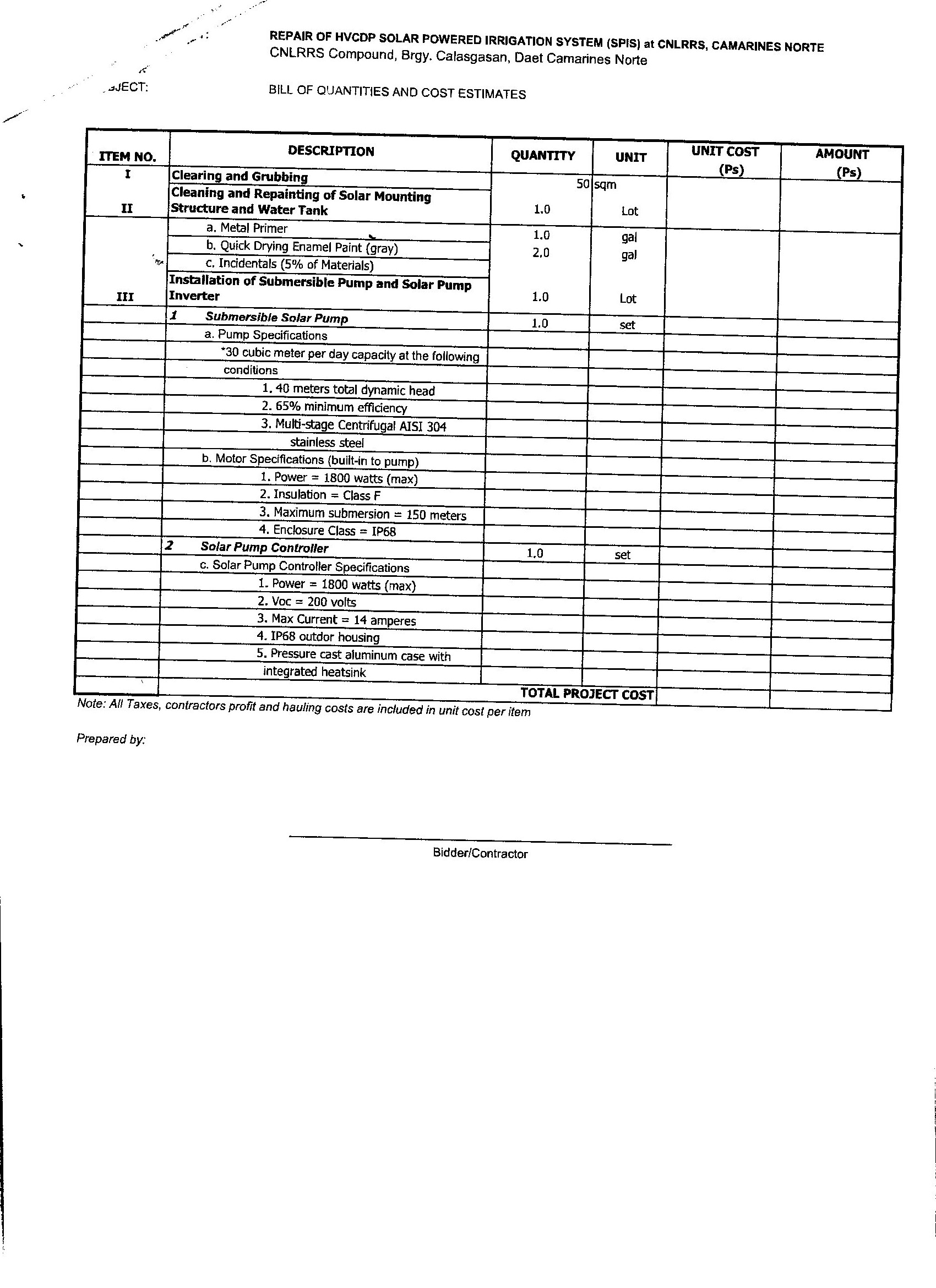 For Goods Offered From Within the PhilippinesName of the Project:  LABOR AND MATERIALS FOR THE REPAIR AND REHABILITATION OF 1. SOLAR POWER IRRIGATION SYSTEM (SPIS)                                  AT DA-RFO, SAN   AGUSTIN, PILI, CAMARINES SUR, 2.  SOLAR POWER IRRIGATION SYSTEM (SPIS) AT CNLRRS, DAET,                                   CAMARINES NORTE FOR THE IMPLEMENTATION UNDER QRF-CALAMITY.Name of Bidder 	______________________________________________________		______________________________________               [signature]	                                    [in the capacity of]Duly authorized to sign Bid for and on behalf of  	___________________________________________and perform any and all acts necessary to participate, submit the bid, and to sign and execute the ensuing contract for the [Name of Project] of the [Name of the Procuring Entity]. l. We acknowledge that failure to sign each and every page of this Bid Form, including the Bill of Quantities, shall be a ground for the rejection of our bid. Name: ___________________________________________________________________ Legal Capacity: ____________________________________________________________ Signature: ________________________________________________________________ Duly authorized to sign the Bid for and behalf of: __________________________________ Date: ___________________ParticularUnit PriceABCLABOR AND MATERIALS FOR THE REPAIR AND REHABILITATION OF:1. SOLAR POWER IRRIGATION SYSTEM (SPIS) AT DA-RFO 5, SAN AGUSTIN, PILI, CAMARINES SUR. Description:Clearing worksInstallation of system controllerSystem debuggingPump check-up & reinstallationPainting works2. SOLAR POWER IRRIGATION SYSTEM (SPIS) AT CNLRRS,    DAET, CAMARINES NORTE.Description:Clearing and grubbingCleaning and repainting of solar mounting structure & water tankInstallation of submersible pump and solar pump inverter₱ 200,000.00  200,000.00₱  200,000.00  200,000.00                                                                                                         GRAND  TOTAL                                                                                                         GRAND  TOTAL₱  400,000.0012345678910ItemDescriptionCountry of originQuantityUnit price exw per itemTransportation and Insurance and all other costs incidental to delivery, per itemSales and other taxes payable if Contract is awarded, per itemCost of Incidental Services, if applicable, per item Total Price,per unit(col 5+6+7+8)Total Price delivered Final Destination(col 9) x (col 4)1 LABOR AND MATERIALS FOR THE REPAIR AND REHABILITATION OF:SOLAR POWER IRRIGATION SYSTEM (SPIS) AT DA-RFO 5, SAN AGUSTIN, PILI, CAMARINES SUR. Description:Clearing worksInstallation of system controllerSystem debuggingPump check-up & reinstallationPainting works1 unit 2. SOLAR POWER IRRIGATION SYSTEM (SPIS) AT CNLRRS,    DAET, CAMARINES NORTE.Description:Clearing and grubbingCleaning and repainting of solar mounting structure & water tankInstallation of submersible pump and solar pump inverter1 unit                                                        TOTAL